Государственное казенное общеобразовательное учреждение«Плоскошская  школа – интернат»Занятие по программе внеурочной деятельности на тему:Семья. Семейные ценности.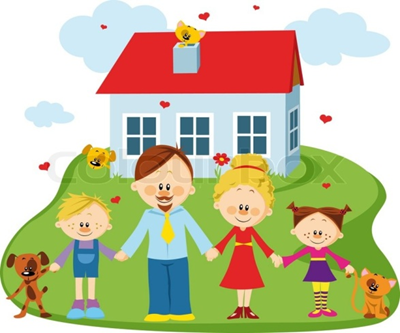 Автор: Балуева Наталья Вячеславна,Старший воспитательп. Плоскошь,2017Цель: формировать у детей представление о семье, как о людях, которые живут вместе, любят друг друга, заботятся друг о друге.Задачи:Образовательные: укрепить привязанность к членам семьи, научить гордиться их достижениями, быть терпимыми к их недостаткам.Развивающие: развивать у детей коммуникативные умения;  желание активно участвовать в выполнении домашних обязанностей, оказывать помощь старшим, заботиться о младших.Воспитательные: воспитывать любовь и уважение к членам семьи, семейным традициям.Оборудование и материалы:Школьная доска с темой внеклассного занятия;Установка мультимедиа;Презентация;Раздаточный материал;Ноутбук;Ход занятияОрганизационный момент. На экране проектора расположен слайд - эпиграф к занятию:«Любовь к родителям – основа всех добродетелей»ЦицеронЗвучит песня «Радость моя». Исполнитель неизвестен.Цель: создание положительного настроя на занятие.I.	Вводная часть:1.	Постановка цели занятия.Любовь, семья и верность -Всё это есть у нас!И что особо ценно,Нам важен каждый час,Когда мы рядом, вместе,Нам очень хорошо,Когда смеются дети,О чём мечтать еще? Воспитатель: Ребята, у нас сегодня необычное занятие. Оно очень важно для каждого из нас, поэтому мне бы хотелось, чтобы вы были очень внимательны, и чтобы каждый открыл для себя что-то новое, интересное.2. Вступительная беседа.Сегодня наше занятие о том, что объединяет всех нас.- Что же это такое, когда все вместе: 2 дедушки, 2 бабушки, папа, мама, я?Правильно, это семья. Мы будем говорить о семье. Тема нашего внеклассного занятия «Семья. Семейные ценности».  Год от года вы становитесь взрослее, и придет время, когда тоже будете создавать свои семьи.- А что же обозначает слово семья?  (ответы детей)Семья – самое главное в жизни каждого человека. Это мама, папа, бабушки, дедушки, братья и сестры.Семья  — это группа людей, состоящая из родителей, детей, внуков и ближних родственников, живущих вместе. (Д.Н. Ушаков)Воспитатель: Ребята, я вам предлагаю послушать стихотворение: «Семья – большое счастье!»У каждого на светеДолжны быть папа с мамой –У тех, кто всех послушней,И непослушных самых.У каждого на светеДолжны быть братья, сёстры….Чтоб жизнь была весёлой,И от улыбок пёстрой.У каждого на свете:Детишек, птиц, зверья,Должны быть те, кто дорог –Родимая семья!У каждого на светеДолжны быть папа с мамой,Семья большое счастье –Подарок самый-самый!                                                              Натали СамонийIII.Основное содержаниеВоспитатель: послушайте легенду   о семье в Древнем Китае.В Древнем Китае жила удивительная семья из 100 человек. Царили в нейлад, любовь и уважение. Слава о семье дошла до самого императора, и он посетил эту семью. Убедившись, что молва ничего не преувеличивала, император спросил у старейшины семьи: «Как удаётся вам жить в мире и согласии, не ссорясь, и не обижая друг друга»? В ответ старейшина назвал лишь одно слово.Какое слово назвал старейшина?  (Ответы детей)ТЕРПЕНИЕМы должны быть немного сдержанными, понимать, прощать, во что бы то ни стало, терпеть любые поведения других. Дарить им тепло, говорить ласковые слова. Работа с пословицами.  Как вы объясните эти пословицы? -На что клад, если в семье лад?-В хорошей семье хорошие дети растут.-Везде хорошо, но дома лучше.Воспитатель: У каждого из вас есть семья.Какие ассоциации у вас с этим словом? Воспитанники: мама, папа, счастье, радость.На каждую букву из слова семья назовите ассоциацию. С – счастливаяЕ – единаяМЬ - милаяЯ - яркаяПочитать родителей – значит: в детстве - их слушать. В молодости - с ними советоваться, в зрелом возрасте – о них заботиться.Воспитатель:  что такое семейные ценности?  (Ответы детей)Это общие интересы всей семьи: доброта, дружба, доверие, понимание, забота, любовь, помощь.Физкультминутка (Из сборника В.И. Коваленко). Выполняется под спокойную музыку.«Солнце глянуло в окно»Солнце глянуло в окноВремя отдохнуть пришло.Надо нам всем дружно встать.Раз присестьДостать до пятки,И плечами покачать.А потом как на зарядке,Прямо и красиво встать.Руки вытянуть пошире,И на месте поскакать.(Дети выполняют движения за воспитателем по содержанию текста)Стихотворение  Л.Н. Толстого «Семья»Во время чтения стихотворения звучит музыка к песне «Гимн семьи»  группы Инь - Ян(Читает ученик с доски.) Семья – это то, что мы делим на всех,Всем понемножку: и слезы и смех,Взлет и падение, радость, печаль,Дружбу и ссоры, молчанья печать.Семья – это то, что с тобою всегда.Пусть мчатся секунды, недели, года,Но стены родные, отчий твой дом –Сердце навеки останется в нем!Думаю, что вы согласитесь со справедливостью этих слов. Что может быть важнее уютного Дома, где тебя всегда поймут, посочувствуют, поддержат?Именно в таком доме хочет жить каждая семья.Воспитатель:- Как же построить такой Дом? С чего начать? Предлагаю вам поиграть в «строителей».- Перед вами дом. Он уже построен. Но чего-то в нем не хватает? Как вы считаете чего? (Фундамента)На доске расположены «кирпичики» на которых написаны слова:взаимопонимание, уют, дружба, лень, зависть, любовь, забота, грубость,  терпение, ответственность, уважение, упрямство. Выберите те «кирпичики», из которых, как вы считаете, можно построить крепкий фундамент семьи.- Ребята, наш дом готов. Фундамент вы построили очень крепкий. - А кто составляет основу семьи? (Дети, отец, мать)Практическая часть:Воспитатель: предлагаю вам выполнить  задание «Обязанности в семье».мама	папа	детиРаздаются листы бумаги с заданием «Как разделяются обязанности в вашей семье?»После выполнения задания воспитанникам предлагается посмотреть, могут ли они взять часть маминых и папиных обязанностей на себя.IV. Заключительная частьВоспитатель: Помните, ребята, какой бы век ни стоял на Земле, есть нерушимые ценности, которые мы должны беречь. Первое – это наша семья. Берегите своих родных, будьте внимательны. Весь наш мир проходит в семье, пусть он будет красочным, интересным, добрым.Самое главное в семейных отношениях – это любовь. Если любовь будет царить в семье, всё остальное приложится.Хочется напомнить вам замечательные слова: «Тот дом хорош, где хороши его обитатели». Воспитатель: я хочу дать вам в конце занятия Памятку члена семьи:Памятка члена семьи:- Свято храни честь своей семьи.- Будь внимательным и чутким, всегда готовым прийти на помощь членам своей семьи.- Умей найти и выполнить дело на пользу и радость членам своей семьи.-Жизнь – это дорога, полная испытаний,будь готов с честью пройти их.Рефлексия.Скажите ребята – кому понравилось наше занятие  - возьмите красный кружок.                     -Кому не совсем – синий.-А кому не понравилось – зелёный.	Семья – это тот родник, из которого мы черпаем силы всю свою жизнь.Семья – самое важное на свете!                           Список  использованной литературы: 1.Бондаренко.А.К. « Воспитание детей в игре» — Москва «Просвещение»1983г. 2.Козлова А.В. « Работа с семьёй»  - Москва «Сфера», 2004г. 3.Шорыгина Т.А. «Беседы о правах ребёнка», Москва, 2008 год.Источники информации:http://nsportal.ruhttps://infourok.ru